ТЕХНИЧЕСКИЕ УСЛОВИЯподключения объекта капитального строительства к системам теплоснабженияИсточники теплоснабжения – котельная «Южная».Существующая система централизованного теплоснабжения –открытая. Схему присоединения системы отопления (зависимая/независимая) определить проектом.                         Максимальное значение температуры сетевой воды в подающем трубопроводе, согласно температурному графику и схеме теплоснабжения города – ____ ºС.Расчетный температурный график: расчетный перепад температур между подающим и обратным трубопроводом для гидравлических расчетов и подбора оборудования ИТП на отопление – __ °С (при расчетной температуре наружного воздуха -__ °С);максимальная достигаемая температура теплоносителя в подающем трубопроводе (при -__ °С) – ___ °С;внутренней системы отопления – __-__ оС;на горячее водоснабжение – __-__ °С;температура в подающем трубопроводе устанавливается по усредненной температуре наружного воздуха за промежуток __-__ часа;Точка подключения – ____________________________.Точка присоединения - ___________________________. Тепловая нагрузка в горячей воде (заявленная), Гкал/ч:Горячее водоснабжение ________________________________.Параметры теплоносителя в точке присоединения:- температура в подающем трубопроводе:___ ± _ °С при температуре наружного воздуха -___ °С;___ ± _ °С при температуре наружного воздуха от __ °С.- давление в подающем трубопроводе: __ ± _ м вод. ст. (в отопительный период);- давление в обратном трубопроводе: __ ± __ м вод. ст. (в отопительный период);Расчетные параметры теплосети внутренней системы отопления:- по давлению – __ кгс/см2;- по температуре – __ °С.10. Категория надежности – определить проектом.              Отметка линии статического давления – ____ м.Условия подключения (технологического присоединения)._____________________________________________.  _____________________________________________. Предпроектные решения по выполнению условий подключения предварительно согласовать с филиалом ПАО «Квадра» - «Белгородская генерация».В соответствии с требованиями нормативной документации выполнить проектные и строительно-монтажные работы по обустройству подключаемого ИТП. Перед началом проектирования разработать и согласовать с филиалом ПАО «Квадра» - «Белгородская генерация» принципиальную схему теплового пункта. В ИТП предусмотреть:ограничение максимального расхода теплоносителя на входе/выходе теплоносителя из тепловой сети; при выборе независимой схемы присоединения системы отопления:установку пластинчатых разборных водоподогревателей (при расчете мощности водоподогревателей применять коэффициент теплопередачи Кт=3000 Ккал/(час·м²·оС));автоматическую подпитку внутренней системы отопления.При применении трубопроводов из полимерных материалов во внутренней системе отопления необходимо обеспечить параметры теплоносителя по температуре не более 90 оС и давлению не более 10 кгс/см2, а также соответствующие требования, указанные заводами-изготовителями в техпаспортах применяемых изделий.В ИТП предусмотреть отдельные врезки трубопроводов на нежилые помещения с установкой отключающей запорной арматуры. Отключающая запорная арматура должна быть установлена в помещении со свободным доступом представителей «Теплоснабжающей организации» (ИТП или подвальные помещения жилого дома).До заключения договора теплоснабжения необходимо подписать акт разграничения балансовой принадлежности и эксплуатационной ответственности сторон по подключаемому объекту.Для ввода в эксплуатацию объекта получить допуск в органах Ростехнадзора и выполнить пусконаладочные работы в системе теплопотребления с привлечением специализированной организации и последующей сдачей в присутствии представителей филиала ПАО «Квадра» - «Белгородская генерация».    13. Рабочий проект тепловой сети и ИТП подлежит обязательному согласованию с филиалом ПАО «Квадра» – «Белгородская генерация» с передачей одного согласованного экземпляра проекта в электронном виде в формате PDF.14. Проектной организации выполнить расчет тепловых потерь на участке тепловой сети от границы балансовой принадлежности до мест установки приборов учета в тепловых пунктах объекта.15. Пункт учета тепловой энергии организовать максимально приближенно к границе раздела балансовой принадлежности «Потребителя» и «Теплоснабжающей организации». Схему установки узлов учета согласовать с теплоснабжающей организацией до разработки проектной документации. Границей балансовой принадлежности и эксплуатационной ответственности между «Теплоснабжающей организацией» и «Потребителем» по тепловой сети будет ____________________________________________.В тепловом пункте объекта предусмотреть установку коммерческих приборов учета тепла, горячего водоснабжения и контроля параметров теплоносителя в соответствии c:Правила коммерческого учета тепловой энергии, теплоносителя, утверждены постановлением Правительства РФ от 18.11.2013 №1034.Методика осуществления коммерческого учета тепловой энергии, теплоносителя, утверждена приказом Минстроя России от 17.03.2014 №99/пр.МИ 2813-2003 ГСИ. Учет тепловой энергии и количества теплоносителя. Алгоритмы реакции теплосчетчиков на нештатные ситуации при учете тепловой энергии.Методические рекомендации по техническим требованиям к системам и приборам учёта тепловой энергии, утверждены приказом Минпромторга от 21.01.2011 №57.Федеральный закон от 26.06.2008 №102-ФЗ «Об обеспечении единства измерений».Рекомендации к средствам измерения и организации учета тепловой энергии и теплоносителя:узел учета должен оборудоваться теплосчетчиками и приборами учета, типы которых внесены в Федеральный информационный фонд по обеспечению единства измерений;средства измерений должны быть сертифицированы для работы в едином комплексе;средства измерений должны обеспечивать измерение количества тепловой энергии и воды, израсходованной на нужды горячего водоснабжения, в соответствии с уравнениями измерений, регламентированными нормативными документами и утвержденным установленным образом;теплосчетчик должен быть снабжен защитными устройствами, предотвращающими возможность разборки, перестановки или переделки теплосчетчика без очевидного повреждения защитного устройства (пломбы);обеспечить защиту термопреобразователей сопротивления, чувствительный элемент должен быть полностью погружен, стакан с чувствительным элементом должен быть заполнен маслом;программное обеспечение теплосчетчика должно обеспечивать защиту от несанкционированного вмешательства в условиях эксплуатации;вычислитель теплосчетчика должен иметь нестираемый архив, в который заносятся основные технические характеристики и настроечные коэффициенты прибора. Данные архива выводятся на дисплей прибора и (или) компьютер. Настроечные коэффициенты заносятся в паспорт прибора. Любые изменения должны фиксироваться в архиве;в непосредственной близости от тепловычислителя предусмотреть дополнительный источник питания 220 В для подключения компьютера;устанавливаемые первичные преобразователи расхода не должны уменьшать располагаемый перепад давлений на вводе в здание. Рекомендуется применение электромагнитных первичных преобразователей расхода. При согласовании проекта предоставить расчет гидравлических потерь;пункт учета тепловой энергии рекомендуется оснастить системой телеметрии и дистанционного контроля с передачей данных в Службу тепловой инспекции и энергоаудита «Теплоснабжающей организации» и «Потребителю» тепловой энергии. Система телеметрии должна обеспечивать передачу показаний и архивов тепловычислителя, а также сигналов о прекращении электропитания приборов. Оплату услуг связи системы телеметрии производит потребитель. Для обеспечения работоспособности установленных приборов в ИТП рекомендуется сервисное их обслуживание;не рекомендуется использовать первичные преобразователи расхода следующих типов: вихревые, механические, вихре-акустические;16. В состав проектной документации включить следующие разделы:общие данные;схема электрическая питания;схема электрическая подключения приборов комплекта теплосчетчика;схема соединения внешних проводок;план подключения потребителя к тепловой сети;принципиальная схема теплового пункта с узлом учета;план расположения оборудования узла учета тепловой энергии;настроечная база данных, вводимая в тепловычислитель (в том числе при переходе на летний и зимний режимы работы);схема пломбирования средств измерений и устройств, входящих в состав узла учета тепловой энергии и теплоносителя;гидравлический расчет узла учета тепловой энергии и теплоносителя;спецификация применяемого оборудования и материалов;техническое задание на проектирование узла учета с указанием заданных границ погрешности измерения тепловой энергии и массы воды, израсходованной на нужды горячего водоснабжения, утвержденное Заказчиком и согласованное с энергоснабжающей организацией;перечень фиксируемых нештатных ситуаций с указанием алгоритма реакции теплосчетчика;расход теплоносителя по теплопотребляющим установкам по часам суток в зимний и летний периоды. Масса (объем) теплоносителя, полученного по подающему трубопроводу и возвращенного по обратному трубопроводу за каждый час.для узлов учета в зданиях (дополнительно) - таблица суточных и месячных расходов тепловой энергии по теплопотребляющим установкам.17. Проект узла учета тепловой энергии и теплоносителя подлежит согласованию с теплоснабжающей организацией. Проектная документация предоставляется в электронном виде в формате PDF.Размещение и исполнение узла учета должно обеспечивать надежную защиту его оборудования от несанкционированного доступа, возможности повреждения посторонними лицами, запаривания, затопления.18. Проектные и строительно-монтажные работы выполнить в соответствии с требованиями СП 124-13330.2012 «Тепловые сети», СП 60.13330-2020 «Отопление, вентиляция и кондиционирование», СП 41.101-95 «Проектирование тепловых пунктов», СП 510.1325800.2022 «Тепловые пункты и система внутреннего теплоснабжения», СП 61.13330.2012 «Тепловая изоляция оборудования и трубопроводов»; «Правил технической эксплуатации тепловых энергоустановок» и других нормативных документов, действующих на момент выдачи технических условия, по проектированию и строительству силами специализированных организаций, имеющих допуски на выполнение данных видов работ, под техническим   надзором фиала ПАО «Квадра» - «Белгородская генерация».19. Срок действия технических условий 3 года с даты их выдачи, при этом в случае, если в течение 1 года со дня предоставления правообладателю земельного участка указанных технических условий подключения он не подаст заявку на заключение договора о подключении, срок действия технических условий прекращается.20. Разрешение на допуск в эксплуатацию теплового пункта необходимо получить в профильном отделе Ростехнадзора и выполнить пусконаладочные работы в системе теплопотребления с привлечением специализированной организации и последующей сдачей в присутствии представителей филиала ПАО «Квадра» - «Белгородская генерация».21. Технические условия подключения применяются в целях архитектурно-строительного проектирования и не являются основанием для подключения объектов Заявителя в отсутствие заключенного договора о подключении.Заместитель управляющего директорафилиала - главный инженер	                                                            ____________Заместитель главного инженера –руководитель службы заказчика ремонтов и техперевооружения      		                                        ____________Руководитель службы тепловойинспекции и энергоаудита		                                                  ____________Главный инженер ПП «Городские тепловые сети»		                                        ____________Начальник отдела аудита и контроля потерь			                                                  ________________________(4722) __-__-__Приложение к ТУ ______Схема подключения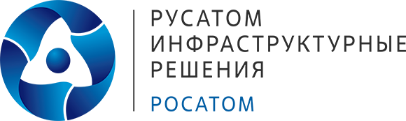 Публичное акционерное общество 
«Квадра – Генерирующая компания»(ПАО «Квадра»)Филиал ПАО «Квадра»- «Белгородская генерация»№Заявитель:Заявитель:Объект:Объект:Адрес объекта:Адрес объекта:(основание запрос заявителя / заявка № _______ от _.__.20__ г.)   Срок подключения объекта к системе централизованного теплоснабжения – в течение 18 месяцев с момента заключения договора о подключении.(основание запрос заявителя / заявка № _______ от _.__.20__ г.)   Срок подключения объекта к системе централизованного теплоснабжения – в течение 18 месяцев с момента заключения договора о подключении.(основание запрос заявителя / заявка № _______ от _.__.20__ г.)   Срок подключения объекта к системе централизованного теплоснабжения – в течение 18 месяцев с момента заключения договора о подключении.(основание запрос заявителя / заявка № _______ от _.__.20__ г.)   Срок подключения объекта к системе централизованного теплоснабжения – в течение 18 месяцев с момента заключения договора о подключении.(основание запрос заявителя / заявка № _______ от _.__.20__ г.)   Срок подключения объекта к системе централизованного теплоснабжения – в течение 18 месяцев с момента заключения договора о подключении.(основание запрос заявителя / заявка № _______ от _.__.20__ г.)   Срок подключения объекта к системе централизованного теплоснабжения – в течение 18 месяцев с момента заключения договора о подключении.(основание запрос заявителя / заявка № _______ от _.__.20__ г.)   Срок подключения объекта к системе централизованного теплоснабжения – в течение 18 месяцев с момента заключения договора о подключении.(основание запрос заявителя / заявка № _______ от _.__.20__ г.)   Срок подключения объекта к системе централизованного теплоснабжения – в течение 18 месяцев с момента заключения договора о подключении.(основание запрос заявителя / заявка № _______ от _.__.20__ г.)   Срок подключения объекта к системе централизованного теплоснабжения – в течение 18 месяцев с момента заключения договора о подключении.(основание запрос заявителя / заявка № _______ от _.__.20__ г.)   Срок подключения объекта к системе централизованного теплоснабжения – в течение 18 месяцев с момента заключения договора о подключении.Системы теплопотребленияОтоплениеВентиляцияГВС (макс)Общая